A G E N D APublic LOINC Laboratory Committee MeetingIndianapolis, IndianaJune 9, 2015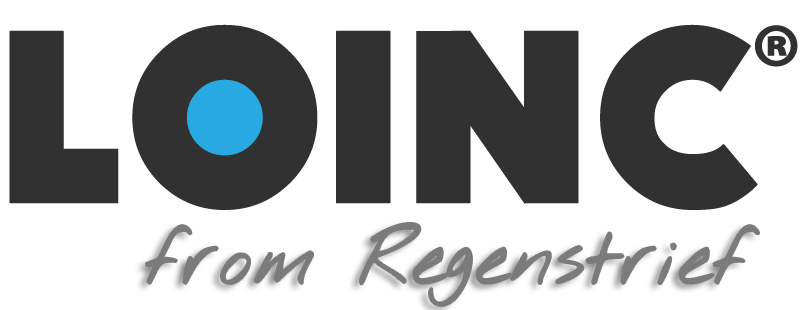 Join the presentation:https://attendee.gotowebinar.com/register/4571200176302296067If you prefer to use your phone, you must select "Use Telephone" after joining the webinar and call in using the numbers below.United States (Toll-free): 1 866 952 8437Access Code: 815-890-945Audio PIN: Shown after joining the webinarLOINC Laboratory Committee Meeting IntroductionsNext LOINC Lab Committee Meetings (Indianapolis)Upcoming MeetingsWednesday and Thursday December 7-8, 2016Wednesday and Thursday June 7-8, 2017We plan on keeping the same format: Tutorial on Wed, Committee Meeting ThursUpdates and News (D Vreeman)LOINC ReleaseAs usual, the CD contains a Limited Release, full public release later in June.Changes to LOINC Table structureIn June 2015, we announced the removal of the LOINC.SOURCE field. This field was always intended for internal use and is an unnecessary complexity given our current internal processes. This change will be implemented in the official release.During the December 2015 meeting, we discussed circulating a draft of “core” table fields. We are still working on this concept and will circulate this draft in the future.
Highlights of LOINC content changes in this ReleaseNew content additions (D Vreeman and S Abhyankar) [ONLINE HANDOUT]Our major focus this time was to process terms requested at least 2-3 months prior to this release. At this point, we have reduced the terms older than 6 months to approximately 5% of the queue.Currently over 1700 new termsAbout 800 are lab, 750 clinical, and 150 survey-related new termsNew UniversalLabOrders feature will replace the Top 300RELMA highlights [DEMO]Two new columns in the data grid of the Answer List Search: "score" and "description"Enhanced the "Check the Test Names in Local Term File" and "Define Word Substitutions for Local Term Vocabulary" functions to support multi-word substitutions and re-factored the "Define Word Substitutions for Local Term Vocabulary" to make it re-sizableFiltering on user tags in the "View all Working Set" grid now supports a logical 'NOT' operatorLocal terms can be mapped directly on the "View all Working Set Terms" gridNew "Comment" button on the mapping screenThe HIPAA attachments display has been modified to allow the user to view the version of C-CDA or CDP1 documents applicable to their use caseNew search restriction has been added to the "Hierarchy & Search Limits" screen: Checking the "Exclude non-routine challenge tests" option will eliminate all tests in the CHAL class that are not in the CHAL.ROUTINE LOINC class from the search resultsUpdated translations in beta releaseChinese (China)French (Canada)Turkish (Turkey)Italian (Italy)Spanish (Spain)Also expected for official releaseFrench (France)Update on LOINC Growth, Adoption, and Work [ONLINE HANDOUT]Overall growth continuesNew federal efforts by FDA, MU3, etcMany non-lab content development activitiesUpdates from the LOINC Community (Meeting Participants)Report from CIMI, HSPC, and other updates (Stan Huff)Report from CAP (Carolyn Knapik, Ray Aller)Report from Canada Health Infoway (Lorie Carey)Report from ACLA and other updates (Cindy Johns)Report from 3M (Pam Banning)Report from Mayo (Joseph Yao)Report from BioMerieux (Xavier Gansel)Other Reports (as necessary)LOINC special announcement (D Vreeman)LOINC Content and Usage IssuesProposed standard model for reporting genetic test results using LOINC and HL7 v2 (C McDonald) [HANDOUT]Proposed standard model for LOINC order codes for genetics (D Vreeman, S Abhyankar, J Deckard) [ONLINE HANDOUT]Discussion about re-naming EIA to IA (D Vreeman, S Abhyankar) [ONLINE HANDOUT]Discussion about consolidating ACnc, Presence and Threshold (D Vreeman, S Abhyankar) [ONLINE HANDOUT]Probe.amp.tar versus non-probe based PCR methods (S Abhyankar, J Yao) [ONLINE HANDOUT]Discuss user-friendly short and long names (D Vreeman) [ONLINE HANDOUT]Frequency of pre-published releases of new LOINC codes (J Yao)Approaches to handling incorrect LOINC code assignments by external reference testing labs (J Yao)Discussion regarding use cases and guidelines for creating and modifying lab panels (S Abhyankar, J Deckard) [ONLINE HANDOUT]LOINC Equivalence Classes (C McDonald)Update on Collaboration with IHTSDO (D Vreeman)Executive Policy Group continues to meet quarterlyLOINC - SNOMED CT Expression Association and Map Sets - Technology PreviewDownload from the LOINC websiteAlpha (phase 3) edition of the expression associated and map sets released in April 2016, feedback was solicited through May 31, 2016Format is IHTSDO’s RF2, OWL, and human-readable Excel spreadsheetContent contained in this fileLOINC Term to SNOMED Expression Reference Set~14,000 LOINC Terms have been mapped to SNOMED expressions in the SNOMED Observables ModelStarted with Top 2000, and all Components in Micro + Chem. 75% of Top 2000 LOINC codes have been mapped to SNOMED expressionsLOINC Part to SNOMED Map Reference Set4,070 LOINC Parts have been mapped to SNOMED atomic concepts1500 new atomic concepts added to SNOMED CTContinued discussion aboutDistributing lists of SNOMED CT answer codes for areas outside of the specified content areasPreventing duplicate work by working together on orders/observables content in areas within the overall framework of the agreement but not within our initial specified domainsOther Further Topics for DiscussionAdjourn7:30 AM–8:00AMContinental Breakfast (provided) and Registration8:00 AM–10:15 AMIntroduction, Updates, and Committee Meeting10:15 AM–10:30 AMBreak10:30 AM–12:00 PMLaboratory LOINC Committee Meeting12:00 PM–1:00 PMLunch (provided)1:00 PM–4:00 PMLaboratory LOINC Committee Meeting (cont.)